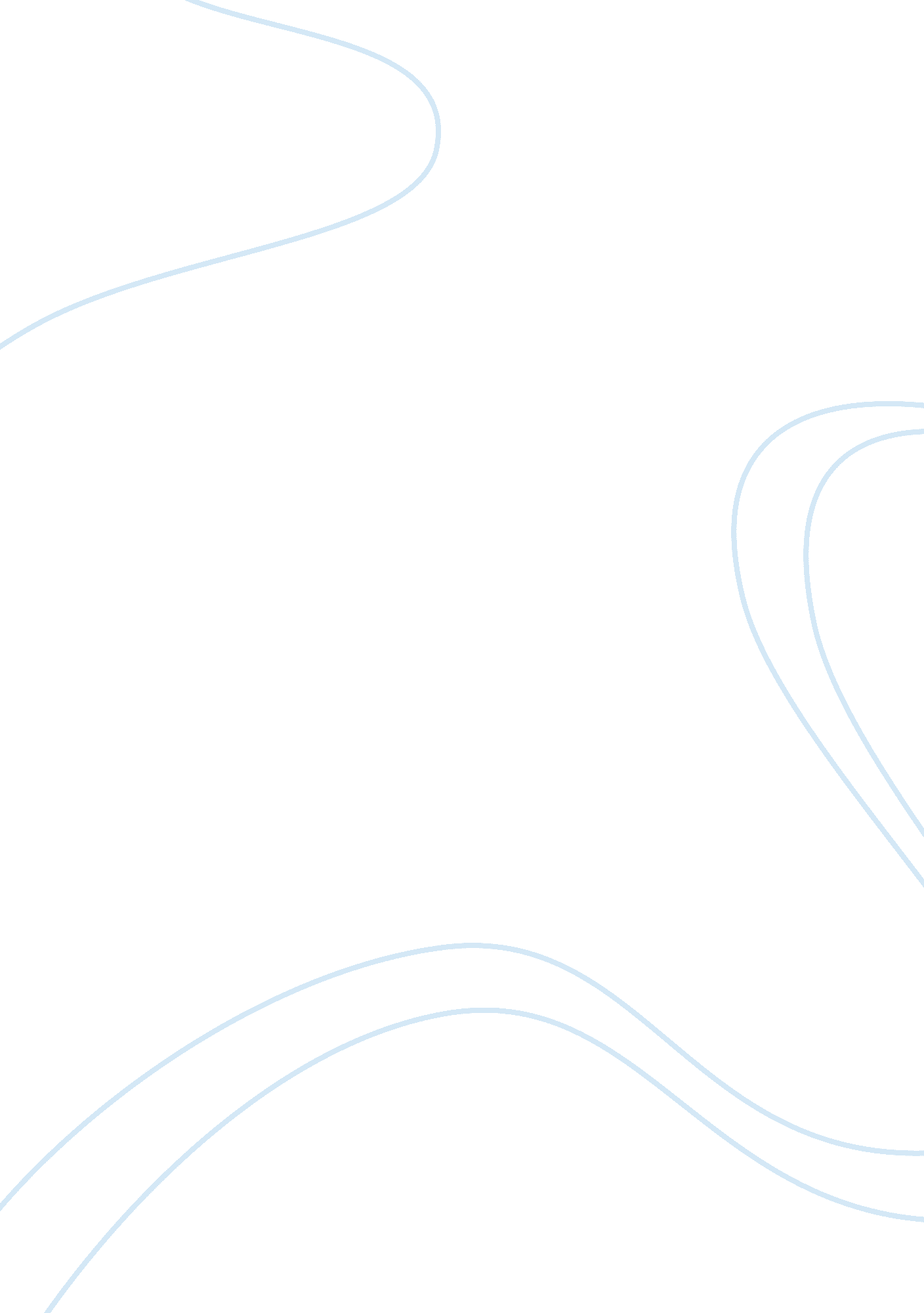 Relaxing place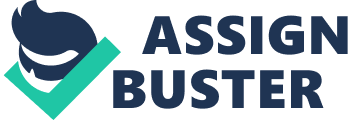 Stressis a dangerous thing many people deal with on a daily basis. Some people like a quiet place to relax, while others enjoy being in the hustle and bustle of a crowded place. I always go to the mountains to relax. As soon as I walk outside, I immediately begin to calm down. Just the smell of the fresh air soothes away all of my worries. The mountains are the most relaxing place in the world. First of all, the sights one experiences in the mountains are amazing. Bustling with beautiful animals, full of vibrant trees and color the mountains are beautiful. One of my most favorite parts of being in the mountains is the sight of the beautiful creek. Its rippling water shines like bright diamonds in the sunlight. Next is the smell of the fresh air with a scent of pine from the evergreen trees as they sway with the wind. The smell of wildflowers growing in the spring, and fresh smell of a summer rain are just some of the magnificent smells the mountains provide. An escape into the mountains is one of the best ways to get away and relax. The sounds that can be heard in the mountains are birds chirping and singing, creeks and streams rippling down the mountain side and the wind as it blows through the trees. There are also sounds of animals as they run over the hills and valleys jumping and playing in the beautiful sun shine. And as the day comes to an end you can hear the sounds of crickets as the chirp and sing throughout the night. The mountains are not soft to the touch, as a matter of fact; they are hard surfaces everywhere you look and feel. From the sharp edges of the rocks on the cliffs to the bark on the trees, there are not too many places in the mountains that are soft. When you’re in the mountains there are a couple things you can taste. One of the things you can taste in the mountains is a honeysuckle flower. Another thing you can taste in the mountains is the maple syrup from the maple trees. It’s very relaxing to taste both of these things in the mountains. In conclusion, the mountains are the most relaxing place on earth. The sights one experiences in the mountains are amazing, the magnificent smells in the mountains are wonderful, the sounds soothes away all of my worries, and you can touch and taste numerous things when you’re in the mountains. The mountains are the most relaxing place in the world. 